e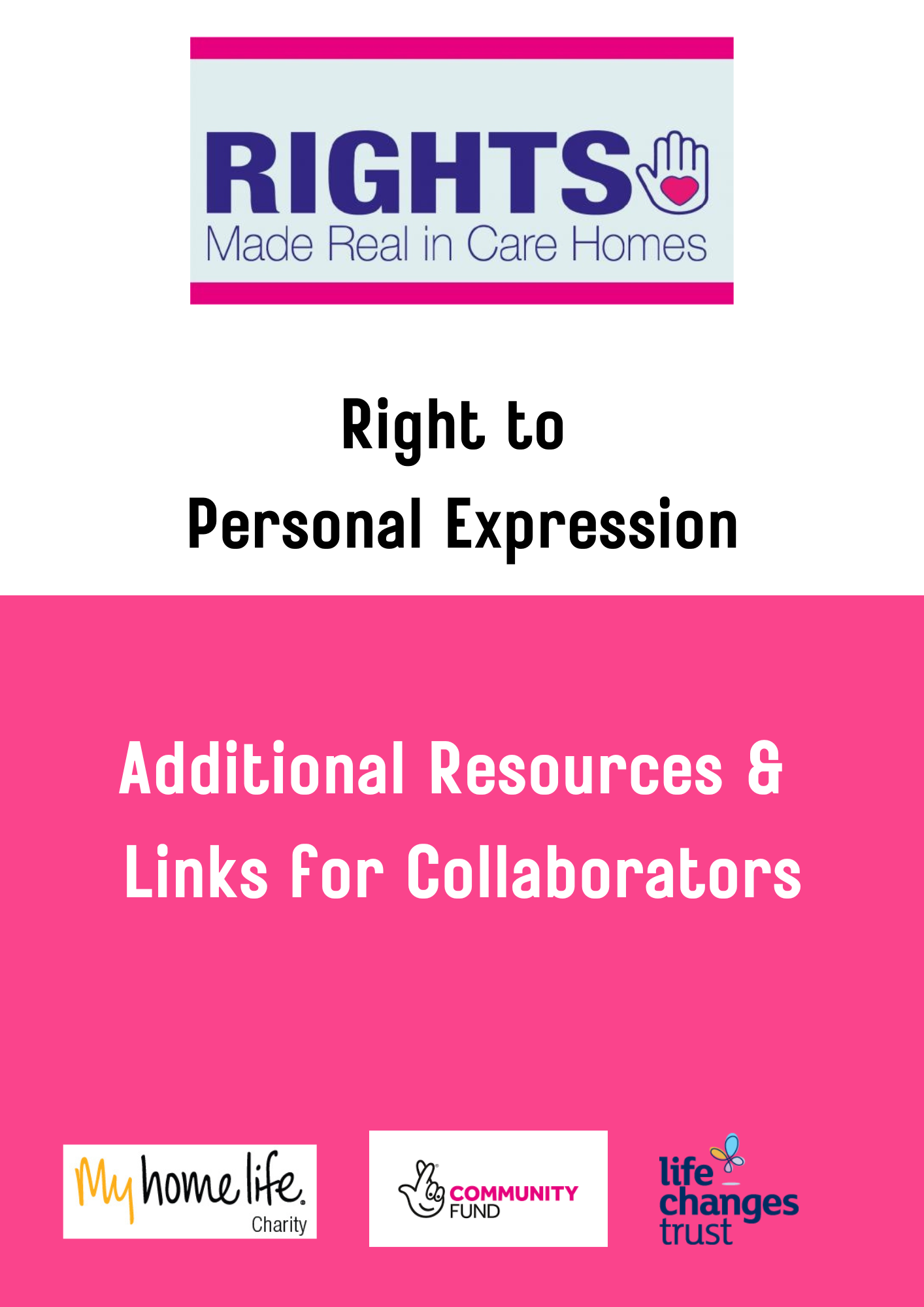 ResourcesIn addition to resources on the Resources- Personal Expression Resources page at www.rightsmadereal.org.uk, other resources connected with Personal Expression, developed with care homes,  are available at http://myhomelife.uws.ac.uk/scotland/resources/Links for CollaboratorsElderflowers - Hearts & Mindshttp://www.heartsminds.org/Magic Moments Activity Packs – Magic Me https://magicme.co.uk/Namaste Care TrainingLorna Reid- Prince & Princes Wales Hospice. Fiona Irvine Ayrshire HospicePersonalised Music Moments- Dr Jane Bentleyhttps://artbeatmusic.org/